LinksGeneral NotesPlease refer to March sheet for reading, tables, other activities etc.WebsitesGeneral ActivitiesRTE Home School Hub	RTÉ 2 are showing Home School Hub every weekday at 11 am so tune in for lots of fun learning and activities.Ted Ed for kidsDaily Mile: Complete your daily mile jogging or walking for 15/20 minutes each day.  Do it wherever is safe for you.St. Mary’s GAA are doing a 30 Day Challenge for funds for Mullingar and Tullamore Hospitals which you can do daily. (Many of you may be already taking part)Newsflash: There is now an online edition of this magazine available to everyone.  There is reading and activities to complete by following the link on the school website www.newsmagmedia.ie Read an at least one article each week and complete an activity.Spellings/Tables Test: Get one of your parents to ask you your Spellings and Tables at the end of each week and complete in your Spelling Test Copy. No tests this week.Good morning 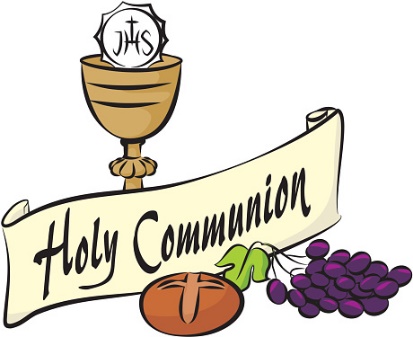 Tom, Thomas M, Thomas C, Stephen, Sophia, Shaynah, Ryan P, Ryan K, Ruby, Pauraic, Orlaith, Liadán, Leah, Kayleigh, Kallum, James, Harry, Grace, Eoghan, Emma May, Emily, Elsie, Eimear, Darragh, Daibhín, Cathal, Bayya, Ava Lily, Ava Helen, Anya, Anna, Abi I hope you are all well. Thank you for your lovely emails.It was wonderful to hear about your activities and great to see your photos. My email address is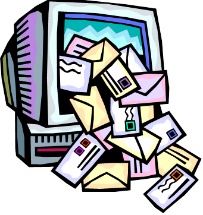 MTComerfordscn@gmail.comRemember, I will need your parents’ email address for your report. You can also send me an email if you have any questions about your school work. You can also send me a picture of your work, your activities at home, etc…….anything  that you have achieved that makes you feel really proud. Second Class: This is your suggested plan of work for this week.This should have been a very special week for you all. I have written a special note in Thursday’s and Friday’s slot. Just try your best – there is no need to worry about not understanding a topic or not finishing any activity.  It is very important that Wash your handsGet some fresh air everyday (within 5 kilometres from your home!!)This is our special week. On Thursday and Friday, be nice to yourselves. Read your book, water the flowers, lie on your back and look at the shapes the clouds make in the sky, go for another walk  - I know you can think of many more activities and …………..smile.Get a deck of cards and play SNAP.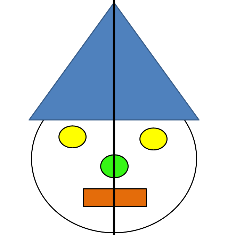 Wash your handsDo some mental maths –remember symmetry?? Look for items around your house/garden that are symmetrical. Draw some of the items in your copybook. Stay safeRecord your learning experiences (1) Academic, (2) Exercise/Fun and (3) Home Chores) in your homework journal everydayWash your handsGood morning Tom, Thomas M, Thomas C, Stephen, Sophia, Shaynah, Ryan P, Ryan K, Ruby, Pauraic, Orlaith, Liadán, Leah, Kayleigh, Kallum, James, Harry, Grace, Eoghan, Emma May, Emily, Elsie, Eimear, Darragh, Daibhín, Cathal, Bayya, Ava Lily, Ava Helen, Anya, Anna, Abi I hope you are all well. Thank you for your lovely emails.It was wonderful to hear about your activities and great to see your photos. My email address isMTComerfordscn@gmail.comRemember, I will need your parents’ email address for your report. You can also send me an email if you have any questions about your school work. You can also send me a picture of your work, your activities at home, etc…….anything  that you have achieved that makes you feel really proud. Second Class: This is your suggested plan of work for this week.This should have been a very special week for you all. I have written a special note in Thursday’s and Friday’s slot. Just try your best – there is no need to worry about not understanding a topic or not finishing any activity.  It is very important that Wash your handsGet some fresh air everyday (within 5 kilometres from your home!!)This is our special week. On Thursday and Friday, be nice to yourselves. Read your book, water the flowers, lie on your back and look at the shapes the clouds make in the sky, go for another walk  - I know you can think of many more activities and …………..smile.Get a deck of cards and play SNAP.Wash your handsDo some mental maths –remember symmetry?? Look for items around your house/garden that are symmetrical. Draw some of the items in your copybook. Stay safeRecord your learning experiences (1) Academic, (2) Exercise/Fun and (3) Home Chores) in your homework journal everydayWash your handsGood morning Tom, Thomas M, Thomas C, Stephen, Sophia, Shaynah, Ryan P, Ryan K, Ruby, Pauraic, Orlaith, Liadán, Leah, Kayleigh, Kallum, James, Harry, Grace, Eoghan, Emma May, Emily, Elsie, Eimear, Darragh, Daibhín, Cathal, Bayya, Ava Lily, Ava Helen, Anya, Anna, Abi I hope you are all well. Thank you for your lovely emails.It was wonderful to hear about your activities and great to see your photos. My email address isMTComerfordscn@gmail.comRemember, I will need your parents’ email address for your report. You can also send me an email if you have any questions about your school work. You can also send me a picture of your work, your activities at home, etc…….anything  that you have achieved that makes you feel really proud. Second Class: This is your suggested plan of work for this week.This should have been a very special week for you all. I have written a special note in Thursday’s and Friday’s slot. Just try your best – there is no need to worry about not understanding a topic or not finishing any activity.  It is very important that Wash your handsGet some fresh air everyday (within 5 kilometres from your home!!)This is our special week. On Thursday and Friday, be nice to yourselves. Read your book, water the flowers, lie on your back and look at the shapes the clouds make in the sky, go for another walk  - I know you can think of many more activities and …………..smile.Get a deck of cards and play SNAP.Wash your handsDo some mental maths –remember symmetry?? Look for items around your house/garden that are symmetrical. Draw some of the items in your copybook. Stay safeRecord your learning experiences (1) Academic, (2) Exercise/Fun and (3) Home Chores) in your homework journal everydayWash your handsGood morning Tom, Thomas M, Thomas C, Stephen, Sophia, Shaynah, Ryan P, Ryan K, Ruby, Pauraic, Orlaith, Liadán, Leah, Kayleigh, Kallum, James, Harry, Grace, Eoghan, Emma May, Emily, Elsie, Eimear, Darragh, Daibhín, Cathal, Bayya, Ava Lily, Ava Helen, Anya, Anna, Abi I hope you are all well. Thank you for your lovely emails.It was wonderful to hear about your activities and great to see your photos. My email address isMTComerfordscn@gmail.comRemember, I will need your parents’ email address for your report. You can also send me an email if you have any questions about your school work. You can also send me a picture of your work, your activities at home, etc…….anything  that you have achieved that makes you feel really proud. Second Class: This is your suggested plan of work for this week.This should have been a very special week for you all. I have written a special note in Thursday’s and Friday’s slot. Just try your best – there is no need to worry about not understanding a topic or not finishing any activity.  It is very important that Wash your handsGet some fresh air everyday (within 5 kilometres from your home!!)This is our special week. On Thursday and Friday, be nice to yourselves. Read your book, water the flowers, lie on your back and look at the shapes the clouds make in the sky, go for another walk  - I know you can think of many more activities and …………..smile.Get a deck of cards and play SNAP.Wash your handsDo some mental maths –remember symmetry?? Look for items around your house/garden that are symmetrical. Draw some of the items in your copybook. Stay safeRecord your learning experiences (1) Academic, (2) Exercise/Fun and (3) Home Chores) in your homework journal everydayWash your handsGood morning Tom, Thomas M, Thomas C, Stephen, Sophia, Shaynah, Ryan P, Ryan K, Ruby, Pauraic, Orlaith, Liadán, Leah, Kayleigh, Kallum, James, Harry, Grace, Eoghan, Emma May, Emily, Elsie, Eimear, Darragh, Daibhín, Cathal, Bayya, Ava Lily, Ava Helen, Anya, Anna, Abi I hope you are all well. Thank you for your lovely emails.It was wonderful to hear about your activities and great to see your photos. My email address isMTComerfordscn@gmail.comRemember, I will need your parents’ email address for your report. You can also send me an email if you have any questions about your school work. You can also send me a picture of your work, your activities at home, etc…….anything  that you have achieved that makes you feel really proud. Second Class: This is your suggested plan of work for this week.This should have been a very special week for you all. I have written a special note in Thursday’s and Friday’s slot. Just try your best – there is no need to worry about not understanding a topic or not finishing any activity.  It is very important that Wash your handsGet some fresh air everyday (within 5 kilometres from your home!!)This is our special week. On Thursday and Friday, be nice to yourselves. Read your book, water the flowers, lie on your back and look at the shapes the clouds make in the sky, go for another walk  - I know you can think of many more activities and …………..smile.Get a deck of cards and play SNAP.Wash your handsDo some mental maths –remember symmetry?? Look for items around your house/garden that are symmetrical. Draw some of the items in your copybook. Stay safeRecord your learning experiences (1) Academic, (2) Exercise/Fun and (3) Home Chores) in your homework journal everydayWash your handsGood morning Tom, Thomas M, Thomas C, Stephen, Sophia, Shaynah, Ryan P, Ryan K, Ruby, Pauraic, Orlaith, Liadán, Leah, Kayleigh, Kallum, James, Harry, Grace, Eoghan, Emma May, Emily, Elsie, Eimear, Darragh, Daibhín, Cathal, Bayya, Ava Lily, Ava Helen, Anya, Anna, Abi I hope you are all well. Thank you for your lovely emails.It was wonderful to hear about your activities and great to see your photos. My email address isMTComerfordscn@gmail.comRemember, I will need your parents’ email address for your report. You can also send me an email if you have any questions about your school work. You can also send me a picture of your work, your activities at home, etc…….anything  that you have achieved that makes you feel really proud. Second Class: This is your suggested plan of work for this week.This should have been a very special week for you all. I have written a special note in Thursday’s and Friday’s slot. Just try your best – there is no need to worry about not understanding a topic or not finishing any activity.  It is very important that Wash your handsGet some fresh air everyday (within 5 kilometres from your home!!)This is our special week. On Thursday and Friday, be nice to yourselves. Read your book, water the flowers, lie on your back and look at the shapes the clouds make in the sky, go for another walk  - I know you can think of many more activities and …………..smile.Get a deck of cards and play SNAP.Wash your handsDo some mental maths –remember symmetry?? Look for items around your house/garden that are symmetrical. Draw some of the items in your copybook. Stay safeRecord your learning experiences (1) Academic, (2) Exercise/Fun and (3) Home Chores) in your homework journal everydayWash your handsSecond Class Week 5 – Summer TermSecond Class Week 5 – Summer TermSecond Class Week 5 – Summer TermSecond Class Week 5 – Summer TermSecond Class Week 5 – Summer TermSecond Class Week 5 – Summer TermDayMonday May 25th h  Tuesday  May 26th Wednesday May 27th  Thursday May 28th Friday May 29th   EnglishReadingThe Green Genie – Unit 21 – Page 84, 85.Do answers orally – in your head.Reading – SESE book 87-89ReadingThe Green GenieUnit 21 – Page 86 -do answers orally – in your head.Page 87 – write answers in your copy.Reading – DEAR (Drop Everything And Read)Reading – DEAR (Drop Everything And Read)EnglishReadingMy Read at Home Book 2 – second class (C J Fallon)(Read 1 story per day and see if you can answer the questions – orally.)ReadingMy Read at Home Book 2 – second class (C J Fallon)(Read 1 story per day and see if you can answer the questions – orally.)ReadingMy Read at Home Book 2 – second class (C J Fallon)(Read 1 story per day and see if you can answer the questions – orally.)Dear Second Class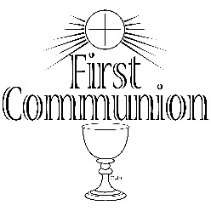 Saturday was supposed to have been your First Communion Day, which would have been a very special day for you all.  Unfortunately, we are not getting the chance to celebrate together, to see you all looking so well in your fine clothes, to listen to you as you say the prayers you prepared so well in class and at home. We won’t get to see the proud smiles of your parents, families and friends who would have come to support you and share in your celebration.We won’t get a chance to sing along with our wonderful choir and enjoy the cup of tea in the school afterwards.But this special time will come and it will be filled with excitement, happy smiles and laughter.In this month of May, we’ll say a prayer to Mary, mother of Jesus, to keep us all safe and in her care.On Saturday, I will light a candle at 11am and think of you all.Hope you have a lovely weekend with your families..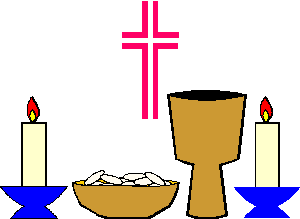 Dear Second ClassSaturday was supposed to have been your First Communion Day, which would have been a very special day for you all.  Unfortunately, we are not getting the chance to celebrate together, to see you all looking so well in your fine clothes, to listen to you as you say the prayers you prepared so well in class and at home. We won’t get to see the proud smiles of your parents, families and friends who would have come to support you and share in your celebration.We won’t get a chance to sing along with our wonderful choir and enjoy the cup of tea in the school afterwards.But this special time will come and it will be filled with excitement, happy smiles and laughter.In this month of May, we’ll say a prayer to Mary, mother of Jesus, to keep us all safe and in her care.On Saturday, I will light a candle at 11am and think of you all.Hope you have a lovely weekend with your families..EnglishNovelThink about a novel you would like to read.Read it online or borrow a book.If you can’t think of one, download ‘Fantastic Mr Fox’ from school website and read it at home.Fantastic Mr Fox pdfNovelNovelDear Second ClassSaturday was supposed to have been your First Communion Day, which would have been a very special day for you all.  Unfortunately, we are not getting the chance to celebrate together, to see you all looking so well in your fine clothes, to listen to you as you say the prayers you prepared so well in class and at home. We won’t get to see the proud smiles of your parents, families and friends who would have come to support you and share in your celebration.We won’t get a chance to sing along with our wonderful choir and enjoy the cup of tea in the school afterwards.But this special time will come and it will be filled with excitement, happy smiles and laughter.In this month of May, we’ll say a prayer to Mary, mother of Jesus, to keep us all safe and in her care.On Saturday, I will light a candle at 11am and think of you all.Hope you have a lovely weekend with your families..Dear Second ClassSaturday was supposed to have been your First Communion Day, which would have been a very special day for you all.  Unfortunately, we are not getting the chance to celebrate together, to see you all looking so well in your fine clothes, to listen to you as you say the prayers you prepared so well in class and at home. We won’t get to see the proud smiles of your parents, families and friends who would have come to support you and share in your celebration.We won’t get a chance to sing along with our wonderful choir and enjoy the cup of tea in the school afterwards.But this special time will come and it will be filled with excitement, happy smiles and laughter.In this month of May, we’ll say a prayer to Mary, mother of Jesus, to keep us all safe and in her care.On Saturday, I will light a candle at 11am and think of you all.Hope you have a lovely weekend with your families..EnglishTongue Twister – some fun readingLuke Luck likes lakes,Luke's duck likes lakes,Luke Luck licks lakes,Luke's duck licks lakes,Duck takes licks in lakes Luke Luck likes,Luke Luck takes licks in lakes duck likes.Tongue Twister – some fun readingLuke Luck likes lakes,Luke's duck likes lakes,Luke Luck licks lakes,Luke's duck licks lakes,Duck takes licks in lakes Luke Luck likes,Luke Luck takes licks in lakes duck likes.Dear Second ClassSaturday was supposed to have been your First Communion Day, which would have been a very special day for you all.  Unfortunately, we are not getting the chance to celebrate together, to see you all looking so well in your fine clothes, to listen to you as you say the prayers you prepared so well in class and at home. We won’t get to see the proud smiles of your parents, families and friends who would have come to support you and share in your celebration.We won’t get a chance to sing along with our wonderful choir and enjoy the cup of tea in the school afterwards.But this special time will come and it will be filled with excitement, happy smiles and laughter.In this month of May, we’ll say a prayer to Mary, mother of Jesus, to keep us all safe and in her care.On Saturday, I will light a candle at 11am and think of you all.Hope you have a lovely weekend with your families..Dear Second ClassSaturday was supposed to have been your First Communion Day, which would have been a very special day for you all.  Unfortunately, we are not getting the chance to celebrate together, to see you all looking so well in your fine clothes, to listen to you as you say the prayers you prepared so well in class and at home. We won’t get to see the proud smiles of your parents, families and friends who would have come to support you and share in your celebration.We won’t get a chance to sing along with our wonderful choir and enjoy the cup of tea in the school afterwards.But this special time will come and it will be filled with excitement, happy smiles and laughter.In this month of May, we’ll say a prayer to Mary, mother of Jesus, to keep us all safe and in her care.On Saturday, I will light a candle at 11am and think of you all.Hope you have a lovely weekend with your families..EnglishSpelling Made Fun C – Unit 31 - Page 100, 101Spelling Made Fun C – Unit 31 – Page 102Spelling Made Fun C – Unit 30 – Page 103Dear Second ClassSaturday was supposed to have been your First Communion Day, which would have been a very special day for you all.  Unfortunately, we are not getting the chance to celebrate together, to see you all looking so well in your fine clothes, to listen to you as you say the prayers you prepared so well in class and at home. We won’t get to see the proud smiles of your parents, families and friends who would have come to support you and share in your celebration.We won’t get a chance to sing along with our wonderful choir and enjoy the cup of tea in the school afterwards.But this special time will come and it will be filled with excitement, happy smiles and laughter.In this month of May, we’ll say a prayer to Mary, mother of Jesus, to keep us all safe and in her care.On Saturday, I will light a candle at 11am and think of you all.Hope you have a lovely weekend with your families..Dear Second ClassSaturday was supposed to have been your First Communion Day, which would have been a very special day for you all.  Unfortunately, we are not getting the chance to celebrate together, to see you all looking so well in your fine clothes, to listen to you as you say the prayers you prepared so well in class and at home. We won’t get to see the proud smiles of your parents, families and friends who would have come to support you and share in your celebration.We won’t get a chance to sing along with our wonderful choir and enjoy the cup of tea in the school afterwards.But this special time will come and it will be filled with excitement, happy smiles and laughter.In this month of May, we’ll say a prayer to Mary, mother of Jesus, to keep us all safe and in her care.On Saturday, I will light a candle at 11am and think of you all.Hope you have a lovely weekend with your families..EnglishHandwriting - Page 59Handwriting - Page 60Dear Second ClassSaturday was supposed to have been your First Communion Day, which would have been a very special day for you all.  Unfortunately, we are not getting the chance to celebrate together, to see you all looking so well in your fine clothes, to listen to you as you say the prayers you prepared so well in class and at home. We won’t get to see the proud smiles of your parents, families and friends who would have come to support you and share in your celebration.We won’t get a chance to sing along with our wonderful choir and enjoy the cup of tea in the school afterwards.But this special time will come and it will be filled with excitement, happy smiles and laughter.In this month of May, we’ll say a prayer to Mary, mother of Jesus, to keep us all safe and in her care.On Saturday, I will light a candle at 11am and think of you all.Hope you have a lovely weekend with your families..Dear Second ClassSaturday was supposed to have been your First Communion Day, which would have been a very special day for you all.  Unfortunately, we are not getting the chance to celebrate together, to see you all looking so well in your fine clothes, to listen to you as you say the prayers you prepared so well in class and at home. We won’t get to see the proud smiles of your parents, families and friends who would have come to support you and share in your celebration.We won’t get a chance to sing along with our wonderful choir and enjoy the cup of tea in the school afterwards.But this special time will come and it will be filled with excitement, happy smiles and laughter.In this month of May, we’ll say a prayer to Mary, mother of Jesus, to keep us all safe and in her care.On Saturday, I will light a candle at 11am and think of you all.Hope you have a lovely weekend with your families..WritingWrite your news. I know you wrote about your experiences during Lockdown, earlier this month.What have you done since this?I know some of you have been busy playing chess, painting rocks, working on the bog, learning about the Titanic, walking the dog, riding your bicycle, doing projects, baking…..and so on…Don’t forget when you’re finished, put on your teacher hat and check your spellings, capital letters etc. Read it aloud. Does it sound correct?WritingCheck your news. Is there anything else to write about?Draw a picture about it.Writing The Green Genie page 83Dear Second ClassSaturday was supposed to have been your First Communion Day, which would have been a very special day for you all.  Unfortunately, we are not getting the chance to celebrate together, to see you all looking so well in your fine clothes, to listen to you as you say the prayers you prepared so well in class and at home. We won’t get to see the proud smiles of your parents, families and friends who would have come to support you and share in your celebration.We won’t get a chance to sing along with our wonderful choir and enjoy the cup of tea in the school afterwards.But this special time will come and it will be filled with excitement, happy smiles and laughter.In this month of May, we’ll say a prayer to Mary, mother of Jesus, to keep us all safe and in her care.On Saturday, I will light a candle at 11am and think of you all.Hope you have a lovely weekend with your families..Dear Second ClassSaturday was supposed to have been your First Communion Day, which would have been a very special day for you all.  Unfortunately, we are not getting the chance to celebrate together, to see you all looking so well in your fine clothes, to listen to you as you say the prayers you prepared so well in class and at home. We won’t get to see the proud smiles of your parents, families and friends who would have come to support you and share in your celebration.We won’t get a chance to sing along with our wonderful choir and enjoy the cup of tea in the school afterwards.But this special time will come and it will be filled with excitement, happy smiles and laughter.In this month of May, we’ll say a prayer to Mary, mother of Jesus, to keep us all safe and in her care.On Saturday, I will light a candle at 11am and think of you all.Hope you have a lovely weekend with your families..GaeilgeAbair Liom D Unit 27 – An Béar Bán agus an Béar Mór -  136, 137 (Section B)Online resource – click on Scéal - An Béar Beag agus an Béar MórJust listen to the story.Abair Liom D Unit  27 – An Béar Bán agus an Béar Mór -  136, 137 (Section B)Online resource – click on Scéal - An Béar Beag agus an Béar MórJust listen to the story.Abair Liom D Unit  27 – An Béar Bán agus an Béar Mór -  136, 137 (Section B)Online resource – click on Scéal - An Béar Beag agus an Béar MórJust listen to the story.Dear Second ClassSaturday was supposed to have been your First Communion Day, which would have been a very special day for you all.  Unfortunately, we are not getting the chance to celebrate together, to see you all looking so well in your fine clothes, to listen to you as you say the prayers you prepared so well in class and at home. We won’t get to see the proud smiles of your parents, families and friends who would have come to support you and share in your celebration.We won’t get a chance to sing along with our wonderful choir and enjoy the cup of tea in the school afterwards.But this special time will come and it will be filled with excitement, happy smiles and laughter.In this month of May, we’ll say a prayer to Mary, mother of Jesus, to keep us all safe and in her care.On Saturday, I will light a candle at 11am and think of you all.Hope you have a lovely weekend with your families..Dear Second ClassSaturday was supposed to have been your First Communion Day, which would have been a very special day for you all.  Unfortunately, we are not getting the chance to celebrate together, to see you all looking so well in your fine clothes, to listen to you as you say the prayers you prepared so well in class and at home. We won’t get to see the proud smiles of your parents, families and friends who would have come to support you and share in your celebration.We won’t get a chance to sing along with our wonderful choir and enjoy the cup of tea in the school afterwards.But this special time will come and it will be filled with excitement, happy smiles and laughter.In this month of May, we’ll say a prayer to Mary, mother of Jesus, to keep us all safe and in her care.On Saturday, I will light a candle at 11am and think of you all.Hope you have a lovely weekend with your families..GaeilgeReading/LeitheoireachtAbair Liom D Unit 27Reading/LeitheoireachtAbair Liom D Unit 27Reading/LeitheoireachtAbair Liom D Unit 27GaeilgeFuaimeanna & Focail Fuaimeanna & Focail Fuaimeanna & Focail MathsBusy at Maths 2 –Page 154 – Subtraction 4 – Renaming CSubtraction with renaming is difficult. Try to follow the example – shorter way on the top of page 153. Don’t worry if you cannot complete the page, or if you don’t understand it. Your teacher will revise this with you, next September. Weblink - Activity 154A - Page 154Busy at Maths 2 – Page 155 – Addition and Subtraction (Revision)WATCH the signsWeblink - Activity 155A - Page 155Busy at Maths 2 – Page 156 – A quick look backRevision.Draw a picture of the problem if you are stuck.Weblink - Activity 156A - Page 156MathsTables: Revise Subtraction -5.Start at 89, subtract 5, keep going, until you reach 0 or near 0Tables Revise Subtraction -5.Start at 94, subtract 5, keep going, until you reach 0 or near 0Tables Revise Subtraction -5.Ask a member of your family to call out a number, you subtract 5 as fast as you can.Counting in 10s to 10010, 20, 30, 40, 50, 60, 70, 80, 90, 100Counting in 10s to 100 . Today start at 100, count back in 10s to 0.Counting in 10s.Start at 3, keep adding 10 until you reach 103.A little reminderBrainteasers 2 – this book should have been finished before Easter.A little reminderBrainteasers 2 – this book should have been finished before Easter.A little reminderBrainteasers 2 – this book should have been finished before Easter.A little reminderBrainteasers 2 – this book should have been finished before Easter.A little reminderBrainteasers 2 – this book should have been finished before Easter.Mathsweek Target BoardsGoogle Mathsweek Target BoardsYou will need this code  Scoil Chroi Naofa, Rochfortbridge , Class: Second Class : Code: ZXW4493Go to Junior section – scroll down for **Active** pageYou have to make the target number, using the numbers in the square.Mathsweek Target BoardsGoogle Mathsweek Target BoardsYou will need this code  Scoil Chroi Naofa, Rochfortbridge , Class: Second Class : Code: ZXW4493Go to Junior section – scroll down for **Active** pageYou have to make the target number, using the numbers in the square.Mathsweek Target BoardsGoogle Mathsweek Target BoardsYou will need this code  Scoil Chroi Naofa, Rochfortbridge , Class: Second Class : Code: ZXW4493Go to Junior section – scroll down for **Active** pageYou have to make the target number, using the numbers in the square.Mathsweek Target BoardsGoogle Mathsweek Target BoardsYou will need this code  Scoil Chroi Naofa, Rochfortbridge , Class: Second Class : Code: ZXW4493Go to Junior section – scroll down for **Active** pageYou have to make the target number, using the numbers in the square.Mathsweek Target BoardsGoogle Mathsweek Target BoardsYou will need this code  Scoil Chroi Naofa, Rochfortbridge , Class: Second Class : Code: ZXW4493Go to Junior section – scroll down for **Active** pageYou have to make the target number, using the numbers in the square.Try https://www.topmarks.co.uk/maths-games/hit-the-button for maths games.Try https://www.topmarks.co.uk/maths-games/hit-the-button for maths games.Try https://www.topmarks.co.uk/maths-games/hit-the-button for maths games.Try https://www.topmarks.co.uk/maths-games/hit-the-button for maths games.Try https://www.topmarks.co.uk/maths-games/hit-the-button for maths games.P.EJoe WICKS/Gonoodle/Cosmic YogaRemember 10 at 10????https://www.youtube.com/watch?time_continue=1&v=vaWSjY8jkoI&feature=emb_logoSESE (Hist./Geog./Science)(Note – Small World may be used as reading material)Small World 2nd Class  - Page 90 – Theme Space TravelRead and complete page 90Small World 2nd Class –Page 91 – Theme – Space – Travel.Read and complete Section C. Do Section B orally (in your head).Art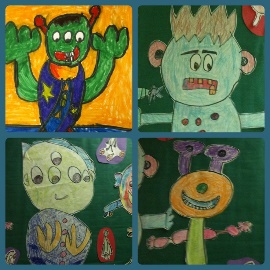 Crazy AliensUse your imagination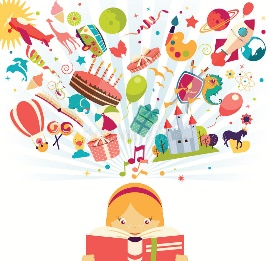 Draw or create something you might see in space – use recycled materials, look in your recycling bin, go outside, look at leaves, stones etcThis could be a planet or a spaceship……….or a crazy alien……..use your imagination…..ReligionGrow in Love Second ClassGrow in Love Second ClassSeasonal Lessons  - Lesson 1 The RosaryPage 54 – Praying the Rosary.Watch the clip – The Rosary – Our family album.Watch the clip – Hail MaryGrow in Love Second ClassSeasonal Lessons – Lesson 1 – The Rosary.Page 55  - The Joyful Mysteries of the RosaryComplete page 55Watch the clip – The Joyful Mysteries of the Rosary.MusicGo to the Music Generation link at the bottom of the Covid 19 link on our website and check out the materials for Second ClassFor Music links – PLEASE, PLEASE, ask your parents/guardians for permission first.This is a great song with farm animals playing musical instruments.https://www.youtube.com/watch?v=0Pm9_M-94XY&feature=emb_logoSandra Boynton’s PHILADELPHIA CHICKENS The Bacon BrothersClassical music is so important.  Here is a very ‘royal’ piece about a very regal animal.https://www.youtube.com/watch?v=VgDvsW9IfE4Camille SAINT-SAENS  - The Carnival of the Animals (I): LION Royal March/Marche Royale du LionsClassical music is so important.  Here is a very ‘royal’ piece about a very regal animal.https://www.youtube.com/watch?v=VgDvsW9IfE4Camille SAINT-SAENS  - The Carnival of the Animals (I): LION Royal March/Marche Royale du LionsClassical music is so important.  Here is a very ‘royal’ piece about a very regal animal.https://www.youtube.com/watch?v=VgDvsW9IfE4Camille SAINT-SAENS  - The Carnival of the Animals (I): LION Royal March/Marche Royale du LionsClassical music is so important.  Here is a very ‘royal’ piece about a very regal animal.https://www.youtube.com/watch?v=VgDvsW9IfE4Camille SAINT-SAENS  - The Carnival of the Animals (I): LION Royal March/Marche Royale du LionsClassical music is so important.  Here is a very ‘royal’ piece about a very regal animal.https://www.youtube.com/watch?v=VgDvsW9IfE4Camille SAINT-SAENS  - The Carnival of the Animals (I): LION Royal March/Marche Royale du LionsReligion:  Register an account with 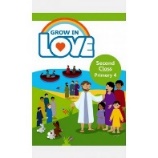 Grow in Love – use email trial@growinlove.ie						Password: growinloveGaeilge; Register an account with Folens Online  - register as a teacher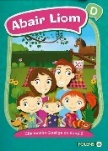 				Use Prim20 as the roll number				Abair Liom B		Resources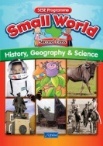 C J FallonGo to http://my.cjfallon.ie  Click ‘Student Resources’, then filter to the title you require, making sure ‘Online Book’ is selected under ‘Resources’C J Fallon – as above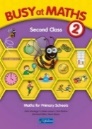 Generalwww.teachstarter.comYear 2 School Closure - Learning From Home PackA collection of age-appropriate, Year 2 teaching resourcesTwinkl				Twinkl.ie are offering parents a One Month FREE Ultimate Membership to Twinkl.ie.This will allow parents unlimited access to every single resource for every singleresource for every single curriculum subject from Junior Infants to Sixth Class. Gotowww.twinkl.ie/offer and enter the code IRLTWINKLHELPS.GaeilgeCúlaEnglishDavid Walliams daily story		Google ‘bit ly audio elevenses’https://wordville.com/ReadingComp/	Online reading comprehension exerciseshttps://www.wilbooks.com/free-resources-free-online-books-second-grade Free extra reading bookshttp://class2ab.weebly.com/uploads/8/1/6/5/8165075/stanley.pdf Flat Stanley booksNew*******https://moli.ie/category/bright-sparks-creative-bursts/ - different ideas for writing MathsIXL maths	Maths & EnglishMaths is fun – online timed sums	Practice your addition, subtraction tablesSPHECosmic kids yogaArtDraw with Don:  Don Conroy has a You Tube channel where he has lessons to draw different things like owls and clowns.PEGo noodle 		Activities, games, etcThe Body Coach: Joe Wicks has a daily P.E. for Primary School Children which can be followed on The Body Coach You Tube channel.Variouswww.topmarks.co.uk  www.pinterest.com (very good for art ideas)www.arcademics.comwww.scoilnet.ie